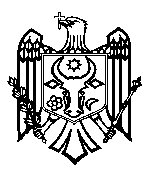 CURTEA DE CONTURI A REPUBLICII MOLDOVAH O T Ă R Â R E A nr.31din 20 iunie 2024cu privire la Raportul de audit asupra rapoartelor financiare consolidateale Ministerului Mediului încheiate la 31 decembrie 2023Curtea de Conturi, cu participarea dlui Gheorghe Hajder, secretar de stat al Ministerului  Mediului; dnei Lilia Taban, șefă interimară a Direcției finanțele în economie din cadrul Direcției generale politici bugetare sectoriale, Ministerul Finanțelor; dlui Victor Cociug, șef al Direcției administrarea bunurilor imobile și relații funciare, Agenția Proprietății Publice; dlui Ion Platon, director adjunct al Agenției „Moldsilva”; dlui Andrei Antonevici, director al Agenției „Apele Moldovei”; dlui Ion Bulmaga, șef al Inspectoratului pentru Protecția Mediului, precum și a altor persoane cu funcții de răspundere, în cadrul ședinței video, călăuzindu-se de art.3 alin.(1) și art.5 alin.(1), lit.a) din Legea privind organizarea și funcționarea Curții de Conturi a Republicii Moldova, a examinat Raportul de audit asupra rapoartelor financiare consolidate ale Ministerului Mediului încheiate la 31 decembrie 2023.Misiunea de audit public extern a fost realizată conform Programului activității de audit a Curții de Conturi pe anul 2024, având drept scop oferirea unei asigurări rezonabile cu privire la faptul că rapoartele financiare consolidate ale Ministerului Mediului încheiate la 31 decembrie 2023 nu conțin, în ansamblul lor, denaturări semnificative, cauzate de fraude sau erori, precum și emiterea unei opinii. Auditul public extern s-a desfășurat în conformitate cu Standardele Internaționale ale Instituțiilor Supreme de Audit aplicate de Curtea de Conturi. Examinând Raportul de audit, Curtea de Conturi A CONSTATAT:Rapoartele financiare consolidate ale Ministerului Mediului încheiate la 31 decembrie 2023, cu excepția efectelor unor aspecte descrise în secțiunea Baza pentru opinia cu rezerve din Raportul de audit, oferă, sub toate aspectele semnificative, o imagine corectă și fidelă în conformitate cu cerințele normelor de contabilitate și de raportare financiară în sistemul bugetar din Republica Moldova.Reieșind din cele expuse, în temeiul art.6 alin.(1) lit. d), art.10 lit. a) și lit. b), art.14 alin.(2), art.15 lit. d), art.34 alin.(2ˡ) și art.37 alin.(2) din Legea nr.260/2017, Curtea de Conturi HOTĂRĂŞTE:1. Se aprobă Raportul de audit asupra rapoartelor financiare consolidate ale Ministerului Mediului încheiate la 31 decembrie 2023, anexat la prezenta Hotărâre.2. Prezenta Hotărâre și Raportul de audit se remit:2.1. Parlamentului Republicii Moldova, pentru informare și examinare, după caz, în cadrul Comisiei parlamentare de control al finanțelor publice;2.2. Președintelui Republicii Moldova, pentru informare;2.3. Guvernului Republicii Moldova, pentru informare și luare de atitudine în vederea monitorizării asigurării implementării recomandărilor de audit; 2.4. Ministerului Mediului, pentru luare de atitudine, și se recomandă, conform competențelor delegate, examinarea rezultatelor auditului, cu aprobarea unui plan de măsuri în vederea întreprinderii acțiunilor de rigoare pentru implementarea recomandărilor de către instituțiile din subordine, după cum urmează:2.4.1. Agenția „Moldsilva”, pentru:2.4.1.1. aplicarea normelor de evaluare a terenurilor stabilite în pct.1.4.5. din Ordinul ministrului finanțelor nr.216/2015, cu contabilizarea valorii acestora în contul 415310 „Investiții în părți legate și nelegate”, iar de către întreprinderile de stat silvice - în contul 1226 „Terenurile primite în gestiune economică” și în contul 427 „Datorii pe termen lung privind bunurile primite în gestiune economică”;2.4.1.2. revizuirea componenței listei bunurilor transmise în capitalul social al întreprinderilor de stat silvice, ținând cont de prevederile Legii nr.29/2018 și ale Legii nr.246/2017, prin excluderea din aceasta a clădirilor care fac parte din domeniul public, cu asigurarea completării listei bunurilor transmise în gestiune cu poziții noi și contabilizarea lor în contul 415310 „Investiții în părți legate și nelegate”, iar de către întreprinderile de stat silvice - în contul 1238 „Mijloace fixe primite în gestiune” și  în contul 427 „Datorii pe termen lung privind bunurile primite în gestiune economică”;2.4.1.3. contabilizarea regulamentară a terenurilor fondului forestier date în arendă în scopuri de recreere și cinegetice, în special a terenurilor asupra cărora sunt înregistrate drepturile patrimoniale în Registrul bunurilor imobile, cu reflectarea valorii acestora în soldul grupei de conturi 371 „Terenuri”;2.4.1.4. elaborarea normelor specifice provizorii privind modul de evaluare a vegetației forestiere (copaci, păduri, arbuști, etc.), cu contabilizarea vegetației forestiere pe măsura aprobării acestora; 2.4.1.5. inventarierea tuturor contractelor de arendă a terenurilor fondului forestier, în scopul identificării terenurilor nedelimitate, cu efectuarea ulterioară a delimitării selective a trupurilor de pădure din care părțile de terenuri ale fondului forestier sunt date în arendă; 2.4.1.6. întreprinderea măsurilor de rigoare impuse de cadrul normativ în domeniu pentru recuperarea la bugetul de stat a creanțelor, în special a celor istorice, privind plata pentru arenda terenurilor fondului forestier;2.4.1.7. efectuarea transferului obligatoriu, în cazul alocării de la bugetul de stat a mijloacelor financiare către întreprinderile de stat al căror fondator este Agenția„ Moldsilva”,  la conturile trezoreriale deschise, conform prevederilor art.62 alin. (9)  din Legea nr. 181/2014,  în cadrul Contului Unic Trezorerial extrabugetar;2.4.2. Agenția „Apele Moldovei”, pentru:2.4.2.1. inițierea procesului de delimitare a terenurilor pe care sunt amplasate digurile de protecție contra inundațiilor, conform cerințelor Hotărârii Guvernului nr.63/2019, ținând cont de suprafețele aferente fâșiilor riverane;2.4.2.2. crearea comisiei pentru inventarierea și evaluarea digurilor și altor construcții hidrotehnice, cu contabilizarea valorii estimate a acestora în evidența contabilă a Agenției; 2.4.2.3. înaintarea către antreprenori/executorii lucrărilor de reparație a digurilor de protecție contra inundațiilor a prescripțiilor pentru remedierea neajunsurilor constatate în cadrul controlului efectuat de Inspectoratul pentru Supraveghere Tehnică;2.4.2.4.  identificarea cazurilor de amplasare pe digurile de protecție contra inundațiilor a taberelor (stânelor) pentru animale, în scopul  întreprinderii măsurilor ce se impun de cadrul normativ, cu informarea Inspectoratului pentru Protecția Mediului privitor la cazurile constatate, pentru aplicarea acțiunilor prevăzute pentru nerespectarea cadrului normativ în domeniul mediului;2.4.3. Inspectoratul pentru Protecția Mediului, pentru contabilizarea terenului cu suprafața de 0,022 ha la soldul grupei de conturi 371 „Terenuri”; 2.4.4. Agenția  de Mediu, pentru  definitivarea procesului de coordonare și avizare a proiectelor actelor normative elaborate cu numerele unice 1129/MM/2023 (Proiectul Hotărârii Guvernului cu privire la aprobarea proiectului de Lege pentru modificarea Legii regnului vegetal nr.239/2007) și 18/MM/2023  (Proiectul Hotărârii Guvernului privind aprobarea Regulamentului cu privire la autorizarea tăierilor de vegetație forestieră), cu aprobarea lor în modul stabilit;2.4.5. Agenția „Moldsilva” și Agenția „Apele Moldovei”, pentru asigurarea plenitudinii și veridicității informațiilor  prezentate către Agenția  Proprietății Publice în Anexa nr.2 „Registrul patrimoniului public și administrarea proprietății de stat” și Anexa nr.3 „Raport privind valoarea de bilanț a patrimoniului întreprinderilor de stat /municipale”;2.4.6. Instituțiile publice din subordine, pentru:2.4.6.1. verificarea  înscrisurilor din Registrul  bunurilor imobile și a datelor din Anexa nr.3 la Hotărârea Guvernului nr.161/2019, pentru identificarea terenurilor, în special a terenurilor  fondului forestier asupra cărora sunt înregistrate drepturile patrimoniale în Registrul bunurilor imobile, cu înaintarea către Agenția Proprietății Publice a propunerilor pentru ajustarea și completarea datelor din Anexele nr. 1 și nr.3 la Hotărârea Guvernului nr.161/2019, inclusiv ajustarea denumirii gestionarilor terenurilor, în scopul corelării informațiilor din Anexele respective și prezentării situațiilor patrimoniale reale;2.4.6.2. întreprinderea măsurilor de rigoare impuse de cadrul normativ, în scopul ajustării înscrisurilor în Anexele la Hotărârea Guvernului nr.351/2005, precum și, pe măsura completării Anexelor nr.229  și nr.227 la Hotărârea Guvernului menționată cu poziții noi, înregistrarea drepturilor patrimoniale asupra clădirilor și construcțiilor speciale gestionate de instituțiile publice din subordinea ministerului;2.5. Instituției Publice Cadastrul Bunurilor Imobile, în comun cu Agenția Proprietății Publice, pentru luare de atitudine, si se recomandă să asigure, în comun cu Agenția „Apele Moldovei”, delimitarea terenurilor aferente digurilor de protecție contra inundațiilor și barajelor  în cadrul Programului de stat pentru delimitarea bunurilor imobile, în conformitate cu prevederile art.32 alin.(4), lit. b) din Hotărârea Guvernului nr.63/2019;2.6. Ministerului Mediului, în comun cu Agenția Proprietății Publice, pentru:2.6.1. transmiterea volumelor de investiții efectuate în anii 2013-2015 în reutilarea stațiilor de pompare ale sistemului de aprovizionare cu apă Bălți-Soroca, gestionate de Întreprinderea de Stat „Acva-Nord”, în sumă de 31,0 mil.lei, cu întocmirea actelor de primire-predare între părți conform Hotărârii  Guvernului nr.901/2015 și atașarea la acestea a documentelor care certifică starea tehnică la zi a stațiilor de pompare reutilate, precum și cu luarea deciziei privind finalizarea sau continuarea proiectului de investiții;2.6.2. transmiterea către beneficiari a volumelor de investiții efectuate în digurile de protecție contra inundațiilor, gestionate de întreprinderile de stat al căror fondator este Agenția Proprietății Publice, în sumă de 265,1 mil.lei, cu întocmirea actelor de primire-predare între părți conform Hotărârii Guvernului nr.901/2015;2.7. Agenției Proprietății Publice, în comun cu Ministerul Mediului și Agenția „Apele Moldovei”, pentru întocmirea actelor de primire-predare între părți privind transmiterea cantitativă a barajelor, digurilor de protecție contra inundațiilor și a căilor de acces din gestiunea întreprinderilor supuse lichidării conform Hotărârii  Guvernului nr.760/2020; 2.8. Ministerului Mediului, în comun cu Ministerul Agriculturii și Industriei Alimentare, pentru luare de atitudine, și se recomandă transmiterea bunurilor din componența infrastructurii hidrotehnice din cadrul sistemelor de irigare/desecare din gestiunea Agenției „Apele Moldovei” în gestiunea Agenției Naționale de Îmbunătățiri Funciare, conform prevederilor Hotărârii Guvernului nr. 760/2020;2.9. Agenției Proprietății Publice, pentru informare, și se recomandă întreprinderea măsurilor de rigoare ce se impun de prevederile art. 35 alin. (3) din Legea nr. 149/2012 pentru schimbarea fondatorului Întreprinderii de Stat Stațiunea Tehnologică pentru Irigare Chișinău și Întreprinderii de Stat Stațiunea Tehnologică pentru Irigare Drochia, aflate în proces de insolvabilitate;2.10. Ministerului Finanțelor, pentru luare de atitudine, și se recomandă examinarea situațiilor constatate în punctul 5.1. din Raportul de audit, în vederea determinării atribuirii conforme a mijloacelor financiare alocate de la bugetul de stat către întreprinderile de stat în alte scopuri decât cele menționate în codul ECO 251 „Subvenții acordate întreprinderilor de stat și municipale”;2.11. Procuraturii Generale a Republicii Moldova, în temeiul prevederilor art.15 lit. (i1) din Legea nr. 260/2017, pentru examinarea, conform competențelor, a constatărilor expuse în pct. 6.14.  din Raportul de audit, care țin de executarea investițiilor capitale în reconstrucția a 3 diguri de protecție contra inundațiilor.3. Prin prezenta Hotărâre, se exclude din regim de monitorizare Hotărârea Curții de Conturi nr.33 din 28.06.2023 cu privire la Raportul de audit asupra situațiilor financiare ale Ministerului Mediului încheiate la 31 decembrie 2022 , ca urmare a realizării la nivel de 54,5% a recomandărilor înaintate în cadrul misiunii de audit precedente și a reiterării celor neimplementate sau implementate parțial.4. Se împuternicește Membrul Curții de Conturi responsabil de sectorul încredințat cu dreptul de a semna Scrisoarea către conducerea Ministerului Mediului.5. Prezenta Hotărâre intră în vigoare din data publicării în Monitorul Oficial al Republicii Moldova și poate fi contestată cu o cerere prealabilă la autoritatea emitentă în termen de 30 de zile de la data publicării. În ordine de contencios administrativ, Hotărârea poate fi contestată la Judecătoria Chișinău, sediul Râșcani (MD-2068, mun. Chișinău, str. Kiev, nr.3), în termen de 30 de zile din data comunicării răspunsului cu privire la cererea prealabilă sau din data expirării termenului prevăzut pentru soluționarea acesteia.          6. Curtea de Conturi va fi informată, în termen de 6 luni din data publicării Hotărârii în Monitorul Oficial al Republicii Moldova, despre acțiunile întreprinse pentru executarea subpunctelor 2.4.1.2.; 2.4.1.7.; 2.4.2.2.; 2.4.5.; 2.6.2.; 2.8. și ,în termen de 12 luni – respectiv, a subpunctelor 2.4.1.1.; 2.4.1.3; 2.4.1.4.; 2.4.1.5.; 2.4.1.6.; 2.4.2.1.; 2.4.2.3.; 2.4.2.4.; 2.4.3.; 2.4.4.; 2.4.6.1.; 2.4.6.2.; 2.5.; 2.6.1.; 2.7.; 2.9.; 2.10.          7. Se ia act că, pe parcursul misiunii de audit efectuate în anul 2024: (i) Agenția „Apele Moldovei”, ca urmare a confirmării de către Agenția Proprietății Publice a contabilizării valorii capitalului social al 2 întreprinderi de stat al căror fondator ultima a devenit în baza Hotărârii Guvernului nr.902/2017, a scos din evidența sa contabilă valoarea capitalului social al acestor întreprinderi (4,6 mil.lei). Respectiv, și terenurile gestionare de aceste 2 întreprinderi de stat au trecut la Agenția Proprietății Publice; (ii) Serviciul Hidrometeorologic de Stat a trecut terenurile primite în comodat, în  valoare de 2,1 mii lei, de la contul 371140 „Terenuri” la contul extrabilanțier 822100 „Active luate în locațiune/arendă”; (iii)  Inspectoratul pentru Protecția Mediului a restabilit în evidența contabilă suma de 1,7 mii lei, aferentă valorii metalului uzat obținut de la casarea mijlocului de transport; (iv) Agenția „Apele Moldovei” a solicitat de la întreprinderile de stat silvice Cataloagele de prețuri pentru comercializarea lemnului, aprobate pentru anul 2024, și a inclus în Politica de contabilitate prevederi aferente contabilizării masei lemnoase obținute de la defrișarea vegetației de pe digurile de protecție contra inundațiilor; (v) Agenția „Moldsilva” a înregistrat în evidența contabilă, la contul 811420 „Creanțe ale contribuabililor”, suma de 0,2 mil.lei, aferentă plăților necalculate pentru anul 2023; (vi)  Agenția „Apele Moldovei” a scos din evidența contabilă 3 loturi de teren cu suprafața de 7,7 ha, care aparțin terților; (vii) Anexa nr.3 la Hotărârea Guvernului nr.161/2019 a fost completată cu 427 de poziții noi aferente terenurilor fondului forestier cu suprafața de 21,6 mii ha, iar la unele poziții a fost ajustată denumirea gestionarului terenurilor; (viii) în cadrul Contului Unic Trezorerial au fost deschise conturi extrabugetare pentru 10 întreprinderi de stat silvice, în scopul gestionării transferurilor alocate de la bugetul de stat.         8. Hotărârea și Raportul de audit asupra rapoartelor financiare consolidate ale Ministerului Mediului încheiate la 31 decembrie 2023 se plasează pe site-ul oficial al Curții de Conturi (https://www.ccrm.md/ro/decisions).Tatiana ȘEVCIUC,Președintă